Traits, Tips and Techniques for being a Crew LeaderResourcesUS Forest Service Trail Technical DrawingsStudent Conservation Association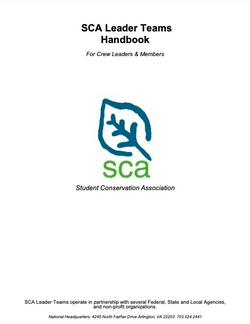 Volunteers for Outdoor ColoradoTrail Skill Training Document DownloadsNorth Country Trail Crew Leader Manual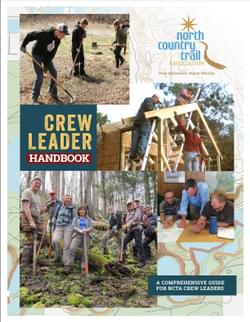 TRAINING VIDEOSTrail Tool Videos!These videos were created by the Colorado Springs Parks, Recreation and Cultural Services Department and provide general overviews of tool safety and common trail tools used in stewardship projects. 1. Tool Talks Overview2. Tool Talk Set up and Earth Breaking Tools3. Miscellaneous Trail Tools4. Earth Moving ToolsPCTA Crew Leadership ClassColorado Trail Foundation Crew Leader ManualAppalachian Mountain Club Outdoor Leader HandbookOzark Trail Association Crew Leader Training ManualVolunteers for Outdoor Arizona Crew Leader Manual